

Viktoria Assekuranz Makler GmbH
Oswaldgasse 34 | A-1120 Wien
Tel: +43 1 804 05 44 – 10
Fax: +43 1 804 05 44 – 11
E-Mail: office@va-makler.at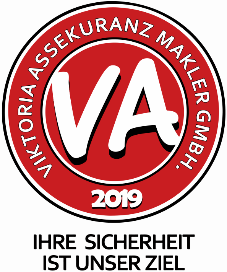 Unverzügliche polizeiliche Anzeige ist für die Schadensabwicklung unbedingt erforderlich
beschädigte Sachen:
gestohlene Sachen: bitte um Bekanntgabe ob die damaligen Anschaffungsrechnungen vorhanden sind. Falls ja, bitte um Übermittlung in KopieBitte überweisen Sie den Entschädigungsbetrag auf folgendes Konto:
Ich/wir bevollmächtige(n) die Versicherungsgesellschaften sowie die Viktoria Assekuranz Makler GmbH, in alle den gegenständlichen Vorfall betreffenden Akten, bei Behörden (Polizei, Gericht, Versicherer usw.) Einsicht zu nehmen.
_______________,_______________,_____________________________________
 	Ort		    Datum				UnterschriftVersicherungsnehmer:Adresse:Telefonnummer:E-Mail:Versicherungsgesellschaft:Polizzennummer:Schadensdatum bzw. festgestellt am:genauer Schadensort / Adresse:Wann wurde der Einbruch festgestellt?Wer hat den Einbruch entdeckt?Wie sind die Täter in das Gebäude bzw. in die versicherten Räumlichkeiten eingedrungen?Welche Spuren eines gewaltsamen Eindringens wurden festgestellt?Gibt es verdächtige Personen?     						JA 	         NEIN Falls ja, wer wird verdächtigt?   Aus welchen Räumlichkeiten wurden Sachen entwendet?Waren die Räumlichkeiten versperrt/gesichert?				JA 	         NEIN Wo bzw. in welchen Behältnissen waren die Gegenstände verwahrt?Waren die Behältnisse versperrt?						JA 	         NEIN Wo waren die Schlüssel verwahrt?  Wurde jemals ein Schlüssel verloren?					JA             NEIN Wurde danach das Schloss geändert?					JA             NEIN Wurde bei Ihnen schon einmal eingebrochen?				JA             NEIN Welche Behörde hat die Anzeige aufgenommen?Behörde: 	Aktenzahl: MengeGegenstandEigentümerAlterNeuwertMengeGegenstandEigentümerdamalige Rechnung vorhandenAlterNeuwert ja   nein ja   nein ja   nein ja   nein ja   nein ja   neinBesteht für die versicherten Sachen Vorsteuerabzugsberechtigung?	JA  	       NEIN Besteht für die versicherten Sachen Vorsteuerabzugsberechtigung?	JA  	       NEIN Besteht für die versicherten Sachen Vorsteuerabzugsberechtigung?	JA  	       NEIN Besteht für die versicherten Sachen Vorsteuerabzugsberechtigung?	JA  	       NEIN Besteht für die versicherten Sachen Vorsteuerabzugsberechtigung?	JA  	       NEIN Besteht für die versicherten Sachen Vorsteuerabzugsberechtigung?	JA  	       NEIN Bestehen weitere Versicherungen für diesen Schadensfall?		JA 	       NEIN Falls ja, bitte um nachstehende Informationen:Versicherungsgesellschaft: Polizzennummer: Kontoinhaber:BIC: IBAN: